Nama Lengkap			: _________________________________________________________ Nama Panggilan		: _________________________________________________________Tempat Tanggal Lahir		: _________________________________________________________Fakultas / Jurusan / NIM	: _________________________________________________________AlamatAsal				: _________________________________________________________di Malang			: _________________________________________________________Nomor KontakNo. Tlp. Asal & HP di Malang	: _________________________________________________________Orang TuaNama				: _________________________________________________________Alamat				: _________________________________________________________HP / Tlp.			: _________________________________________________________MinatTari Tradisional			2. Tari Saman			3. Karawitan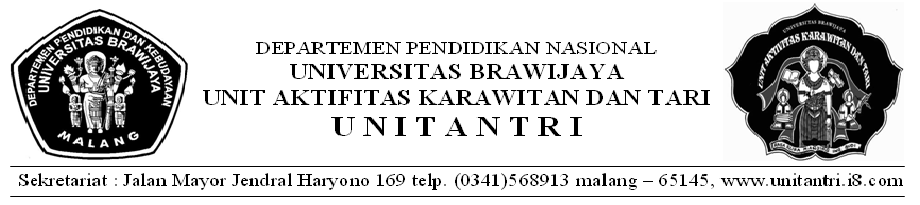 Nama Lengkap			: _________________________________________________________Nama Panggilan		: _________________________________________________________Tempat Tanggal Lahir		: _________________________________________________________Fakultas / Jurusan / NIM	: _________________________________________________________ AlamatAsal				: _________________________________________________________di Malang			: _________________________________________________________Nomor KontakNo. Tlp. Asal & HP di Malang	: _________________________________________________________Orang TuaNama				: _________________________________________________________Alamat				: _________________________________________________________HP / Tlp.			: _________________________________________________________MinatTari Tradisional			2. Tari Saman			3. Karawitan